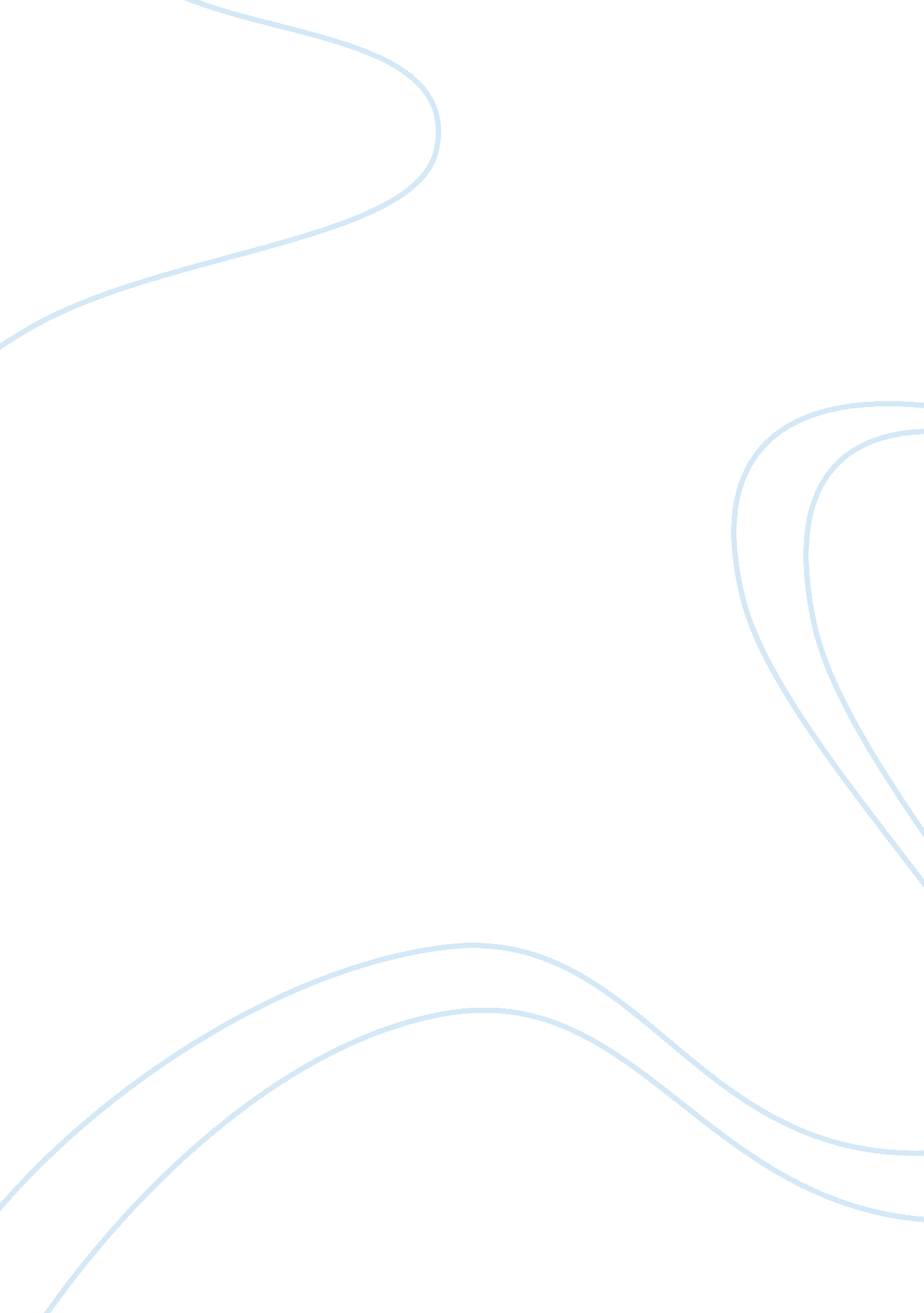 "violent media goods for kids” analysisFamily, Children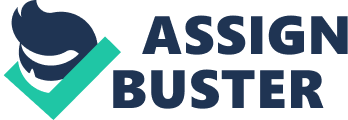 In the article is “ violent Media Goods for Kids” the author it is a comic book by the author Gerard Jones is trying to persuade the reader In the article “ Brutal Media is Good for Kids”, comic-book writer Gerard Jones endeavors to persuade the audience that presenting youngsters to rough pictures, network shows, and computer games has positive results for the uncovered children over the long haul. Jones shares his own view about fierce media and the positive relationship that he asserts that it has with seethe, for the most part in little youngsters. He utilizes numerous cases from his own adolescence and his own particular child to help his conclusion. Be that as it may, this leaves the new or anticipating that guardians he’s written work should, who might be doubtful of Jones’ view, left pondering, “ Are Jones’ employments of talk and exceptionally individual, some of the time candidly charged cases of positive effect extremely sufficiently different to help such a general explanation about savage media’s impact on the lion’s share of youngsters?” The absence of harmony amongst tenderness and logos in Jones’ article makes it hard to call it a powerful one. Gerard Jones presents his article by recounting the account of his own youth. His story of feeling misconstrued because of his outrage bids adequately to the peruser’s sentiment. It likewise builds up his believability to compose regarding this matter. His youth sentiments of being untouchable and how he defeated that with fierce media are confirmation that he has enough involvement with the subject to attempt to convince the suppositions of potentially doubtful guardians. He explains on his experience recounting the narrative of how subsequent to pulling back “ into aloofness and dejection,” Jones just discovered comfort in perusing comic books about the Incredible Hulk (Jones). The Hulk, likewise feeling misconstrued and disengaged because of his outrage, enabled Jones to have a “ dream self who was a self: unafraid of his wants and the world’s dissatisfaction, unhesitating and powerful in real life” (Jones). This point in Jones’ contention is the most grounded, proceeding to apply poignancy to influence Jones’ group of onlookers to feel for him. Any individual from any stroll of life can relate to the sentiment of depression. Who didn’t have some sort of legend that they related to growing up? While not every person identifies with the sentiments of depression because of outrage and anger, Jones comprehends that the greater part of individuals had a relatable legend growing up. He utilizes this information putting his young and expecting guardians once again into the perspective they may have had as a youngster. Jones keeps on speaking to the feelings of the peruser by recounting stories about his child that are like those of his own youth. Utilizing illustrations, he depicts his child “ changing into a murderous dinosaur to encourage himself for the dive into preschool, a Power Ranger to muscle through a social rivalry in kindergarten” (Jones). These analogies give a visual assistant keeping in mind the end goal to enable the peruser to relate to his child. His stories about his child enable guardians of youthful kids to consider the ways they have engaged their own particular children to beat fears. Up until now, Jones has been persuading in his utilization of talk in demonstrating that savage media can effectsly affect kids. Shockingly he isn’t attempting to demonstrate the likelihood of positive impact by brutal media, yet rather that vicious media is certain for the greater part of youngsters in all cases. This is the place his contention starts to flounder, neglecting to be influential or successful. Jones utilizes a statement from Melanie Moore, Ph. D to help his perspective, endeavoring to utilize logos. Dr. Moore clarifies that, “ Youngsters require vicious stimulation keeping in mind the end goal to investigate the inevitable emotions that they’ve been educated to deny, and to reintegrate those sentiments into an all the more entire, more intricate, stronger selfhood” (Jones). Moore is by all accounts a dependable source as she has invested years examining youngsters’ utilization of savage stories to address intense subject matters, anyway nothing she says here is anything that Jones has not effectively expressed. She basically repeats what he has officially endeavored to clarify, yet she utilizes therapeutic terms and enormous, great words. She, similar to Jones, trusts that youngsters require some sort of diversion or character to sympathize with keeping in mind the end goal to steadily process their wrath. In any case, no utilization of measurements or actualities are utilized by Moore. On the off chance that she had given these things, she would’ve effectively connected logos to her contention. This is a case of how Jones attempts, however neglects to successfully utilize logos in his contention. It’s nearly as though Jones is stating, “ Look! Somebody with a Ph. D concurs with me! So I must be correct!” In the passages to take after, Gerard Jones utilizes redundancy of “ seethe.” His reiteration and exemplification of the word make the peruser reconsider their own particular importance of the word. He asserts that, “ seethe is likewise the feeling our way of life questions the most,” (Jones) giving the feeling a human-like quality. To Jones, seethe is a remark controlled, something that we have an association with. This adequately advances to the feelings of the peruser by influencing them to think about their own particular association with this feeling our way of life forcefully “ doubts.” It might even reason a few perusers to think about whether they could be using their own wrath to engage themselves. As indicated by Jones, if youngsters can relate to a rough saint, they “ turn out to be more fit for using it against life’s difficulties” (Jones). He successfully utilizes emotion by making the peruser break down the way they identify with their own particular fury. On the off chance that the guardians Jones is writing to can see that their own fierceness can be controlled and used, at that point without a doubt the same should be possible for their children’s. Jones proceeds all through the article to engage the feelings of the peruser. He utilizes overstatement to depict a young lady “ who circumvented detonating with dreams” (Jones). By utilizing words like “ detonating” or “ thundering,” Jones is utilizing solid, fierce, yet spellbinding words to place perusers in the mentality for this article. He utilizes an illustration of one of the young ladies he works with finding “ a performance center of the psyche in which she could be ground-breaking, merciless, immune” (Jones), in brutal rap music. This utilization of illustration allows the peruser to think about how they process their own feelings with an end goal to influence the peruser to identify with this young lady. In completing his article, Jones infers that carrying on of the dread of brutality is regularly unlikely and will accomplish more damage to youngsters. “ Current children are unmistakably prone to grow up excessively aloof, excessively wary of themselves, too effectively controlled” (Jones), says Jones. He cautions against the perils of befuddling kids about “ their regular animosity similarly the Victorians confounded their youngsters about their sexuality” (Jones). Here, we see Jones utilize an authentic relationship. He cautions that the present kids will be befuddled about how to deal with their animosity similarly that the Victorians had an exceptionally twisted perspective of sexuality. In any case, this utilization of similarity is incapable. He doesn’t give a typical result. The end result for the Victorians who were confounded about their sexuality? What was the negative result of this disarray? By what means will the present kids endure comparative outcomes? What does confounding animosity have in the same manner as befuddling sexuality? His utilization of this similarity is feeble and honestly pointless. For it to be viable, the similarity ought to have addressed the past inquiries. Gerard Jones completes a palatable activity of applying ethos and poignancy in his article “ Rough Media is Good for Kids.” Whether you concur with his viewpoint or not, the article adequately purposes you to relate to his perspective and in addition assuming that he is a to some degree valid source to expound regarding the matter. He viably utilizes representations and metaphor to influence the peruser to feel what he feels. This article could be viewed as viable in the event that he halted there and composed this as an assessment piece. Be that as it may, this article endeavors to do excessively. At the point when Jones endeavors to utilize rationale nearby of feeling to express what is on his mind, he misses the mark. He makes explanations, for example, “ kids are undeniably liable to grow up excessively uninvolved, excessively suspicious of themselves, and too effortlessly controlled” (Jones). Says who? What prove is there? What is considered “ excessively latent?” Instead of utilizing actualities, making it impossible to back up his sentiments, he expresses his assessments as though they were realities abandoning them with no help. He utilizes huge words and insufficient talk, for example, the chronicled similarity about the Victorians, to sound sensible without truly saying anything. It viably applies ethos and emotion, however is totally without logos. Generally speaking, the absence of adjust in this article shields it from being viable. 